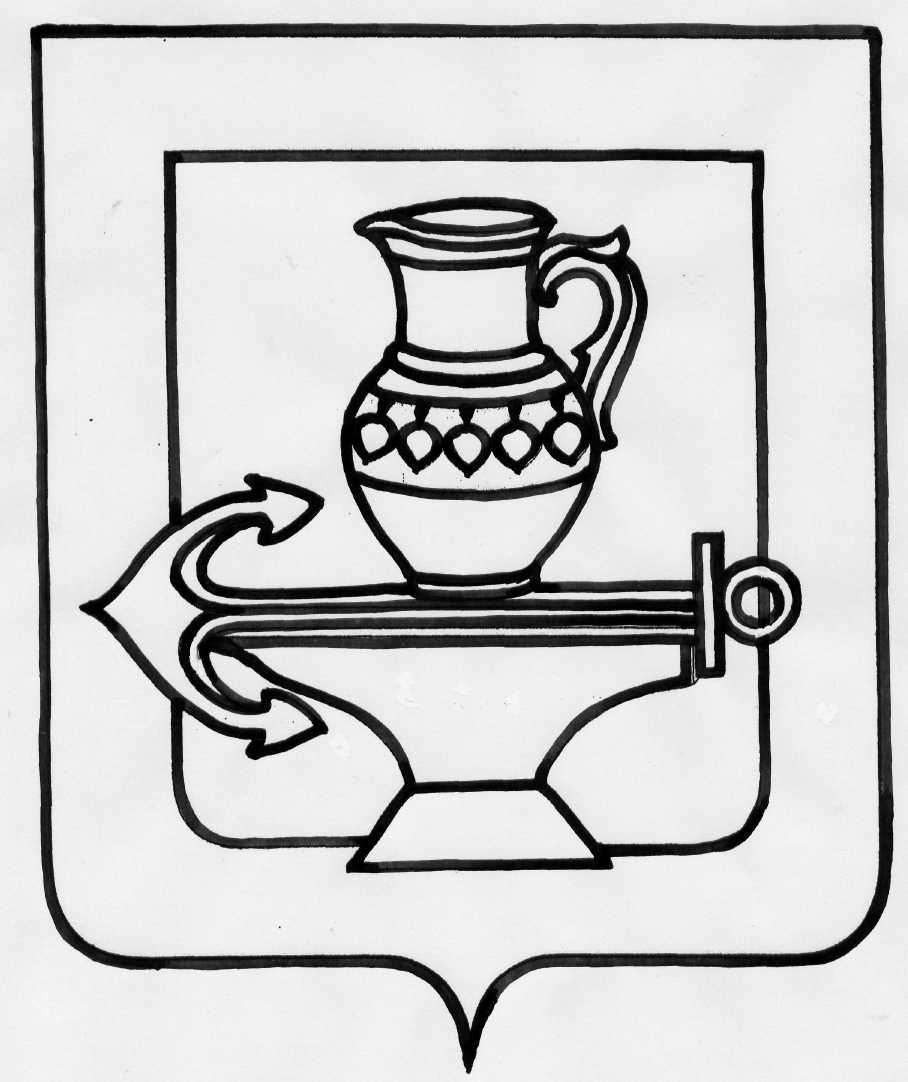 Муниципальное общеобразовательное учреждение средняя общеобразовательная  школа села Сенцово Липецкого муниципального района Липецкой области(МОУ СОШ с. Сенцово) СОГЛАСОВАНО                                                       УТВЕРЖДЕНОПротокол   Совета                                     приказом  МОУ СОШ с. Сенцово                               учреждения                                                         от _______ № ___                                                    от___________ № ______УставДетской организации «Зеленый дом»Село Сенцово Липецкий район Липецкая область          1. Основные положения     1.1. Детская организация "Зеленый дом" - самодеятельная организация детей и подростков школы.     1.2. Место расположения организации МОУ СОШ с. Сенцово ул.8 марта д. 157    1.3. Детская организация осуществляет работу на основание устава., в соответствии с действующим законодательством.    1.4 . Детская организация взаимодействует с администрацией школы, входит в состав районной организации в качестве коллективного члена.     1.5 Основными принципами действия деятельности организации являются:добровольность, равноправие, самоуправление и законности.    1.6. Цель детской организация "Зеленый дом" – создать возможность для ребенка реализовать себя с учетом своих интересов, помочь раскрыть свой талант, вырасти достойным гражданином своего Отечества 2 Членство в детской организации «Зеленый дом»   2.1 Членами детской организации являются ученики с 2 – 11 класс, принимающие участие в её деятельности, признающие устав и программу.   2.2 Прием в детскую организацию принимается по личному заявлению и утверждается на общем собрании.   2.3 Прекращение членства в детской организации осуществляется либо по решению самого члена, либо по решению Совета.3. Права и обязанности членов детской организации «Зеленый дом»   3.1 Предлагать, выбирать и быть избранным на ту или иную роль.   3.2 Обсуждать на совете вопросы работы организации, высказывают своё мнение.   3.3 Критиковать на сборах работу того или иного театрала, независимо от возраста и должности.  3.4. Прекращать членство в детской организации осуществляется по собственному желанию  3.5 Подчиняться руководителю организации.  3.6. Соблюдать устав детской организации  3.7 Добросовестно относиться к своей работе. 4. Управление детской организации   4.1. Руководит организацией  старшая вожатая школы.   4.2 Высшим органом детской организации является Совета учащихся школы.   4.3. Совет собирается 1 раз в месяц. В случае необходимости – чаще.    4.4 Выборы в Совет проводятся ежегодно в начале учебного года.5.Условие деятельности детской организации5.1 Общеобразовательное учреждение создаёт необходимые условия для осуществления деятельности детской организации, предоставляет помещение, оказывает материальную поддержку6. Прекращение деятельности детской организации6.1 Прекращение деятельности детской организации осуществляется по решению общего собрания